元     智     大     學資 訊 工 程 學 系碩  士  論  文論文中文題目論文英文題目研 究 生： XXX指導教授： XXX 博士中華民國   一O三   年   七   月論文中文題目論文英文題目研  究   生 ： XXX					Student : XXX指 導 教 授 ： OOO					Advisor : OOO元  智  大  學資 訊 工 程 學 系碩 士 論 文A ThesisSubmitted to the Department of Computer Science and EngineeringYuan Ze Universityin Partial Fulfillment of the Requirements for the Degree ofMaster of ScienceinComputer Science and EngineeringJuly 2014Chungli, Taiwan, Republic of China中華民國 一O三 年 七 月論文中文題目學生：XXX                                      指導教授：OOO 博士元智大學資訊工程學系摘要	---------------關鍵字：--------------論文英文題目Student : XXX                           Advisor : Dr. OOODepartment of Computer Science and EngineeringYuan Ze UniversityABSTRACT	---------------------------------------Keyword : -----------------------------------誌        謝------------------------表目錄表 1、我是表格。	2圖目錄圖 1、架構圖。	3第一章、本文開始1.1研究背景與動機…。第二章、我只是範例2.1節內容與比較彙整如表1 。表 1、我是表格。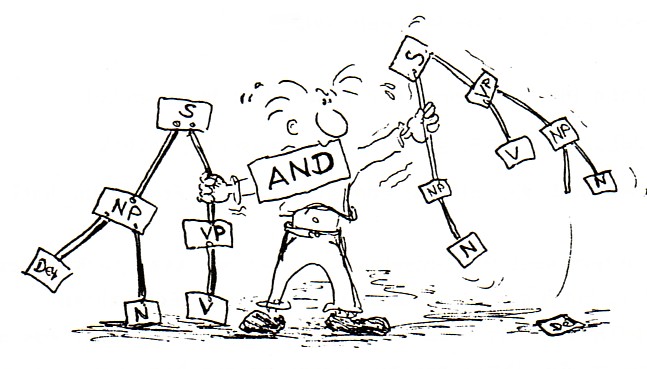 圖 1、架構圖。參考資料[1] H. Schulzrinne, A. Rao, R. Lanphier, “Real Time Streaming Protocol (RTSP),” RFC 2326, http://tools.ietf.org/html/rfc2326.[2] …